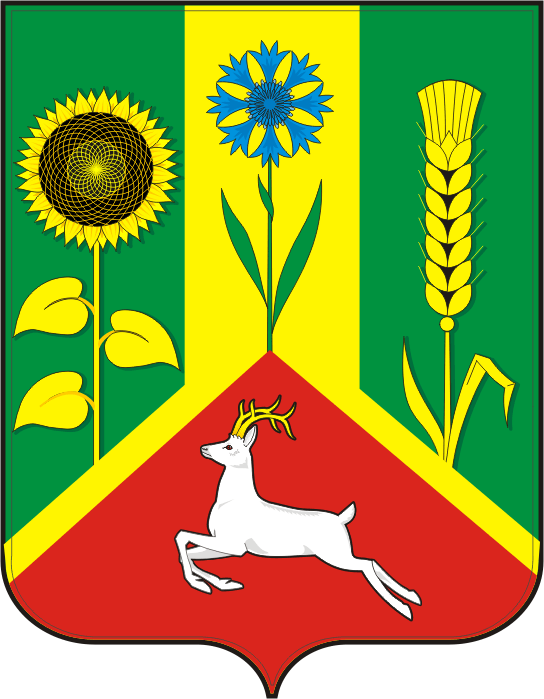 СОВЕТ ДЕПУТАТОВ ВАСИЛЬЕВСКОГО СЕЛЬСОВЕТА
  САРАКТАШСКОГО РАЙОНА ОРЕНБУРГСКОЙ ОБЛАСТИТРЕТЬЕГО СОЗЫВАвнеочередного  двадцать третьего  заседания Совета депутатов                                              Васильевского сельсовета третьего созыва№  100                                                                          от  3 мая  2018 годаВ соответствии с ч. 2.1 статьи 36 Федерального закона от 6  октября 2003 года № 131-ФЗ «Об общих принципах организации местного самоуправления в Российской Федерации», ч. 3 статьи 16 Закона Оренбургской области от 21 февраля 1996 года «Об организации местного самоуправления в Оренбургской области», статьёй 28 Устава муниципального образования  Васильевский сельсовет Саракташского района Оренбургской области, Положением «О порядке проведения конкурса по отбору кандидатур на должность главы муниципального образования Васильевский сельсовет  Саракташского района Оренбургской области», утвержденным решением Совета депутатов Васильевского сельсовета от 6 мая  2015 года  № 196,  в связи с досрочным прекращением полномочий главы муниципального образования  Васильевский  сельсовет  Якимова Алексея СергеевичаСовет депутатов  Васильевского сельсоветаР Е Ш И Л :1. Назначить проведение конкурса по отбору кандидатов на должность главы муниципального образования Васильевский  сельсовет Саракташского района Оренбургской области на 15 июня 2018 года в 10.00 часов в администрации  Васильевского  сельсовета по адресу: с. Васильевка, ул. Школьная, 3.2. Для участия в конкурсе кандидат лично представляет в срок по 22 мая 2018 года включительно в администрацию сельсовета с 09.00 часов до 17.00 часов для регистрации по адресу: с. Васильевка, ул. Школьная, 3.следующие документы:личное заявление об участии в конкурсе (приложение № 1)копию паспорта;копию трудовой книжки;копию других документов, подтверждающих деятельность кандидата в случае, если он является индивидуальным предпринимателем, пенсионером и т.д.;копии документов об образовании;сведения о своих доходах, полученных от всех источников (включая доходы по прежнему месту работы или месту замещения выборной должности, пенсии, пособия, иные выплаты) за предшествующий  календарный год, а также сведения об имуществе, принадлежащем ему на праве собственности, о  вкладах в банках, ценных бумагах, и о своих обязательствах имущественного характера по состоянию на первое число месяца, предшествующего месяцу опубликования решения о проведении  конкурса (приложение № 2);сведения о доходах супруги (супруга) и несовершеннолетних детей, полученных от всех источников (включая заработную плату, пенсии, пособия, иные выплаты) за предшествующий календарный год, а также сведения об имуществе, принадлежащем им на праве собственности, о  вкладах в банках, ценных бумагах, и об их обязательствах имущественного характера по состоянию на первое число месяца, предшествующего месяцу подачи гражданином документов для участия в конкурсе (приложение № 2);сведения о принадлежащем кандидату на должность главы муниципального образования Васильевский сельсовет Саракташского района, его супругу и несовершеннолетним детям недвижимом имуществе, находящемся за пределами территории Российской Федерации, об источниках получения средств, за счет которых приобретено указанное имущество, об обязательствах имущественного характера за пределами территории Российской Федерации кандидата на должность главы муниципального образования Васильевский сельсовет Саракташского района, а также сведения о таких обязательствах его супруга и несовершеннолетних детей  (приложение № 3)сведения о своих расходах, а также о расходах своих супруга и несовершеннолетних детей по каждой сделке по приобретению земельного участка, другого объекта недвижимости, транспортного средства, ценных бумаг, акций (долей участия, паев в уставных (складочных) капиталах организаций), совершенной в течение последних трех лет, если сумма сделки превышает общий доход кандидата и его супруга за три последних года, предшествующих совершению сделки, и об источниках получения средств, за счет которых совершена сделка (приложение № 4); письменное согласие на обработку своих персональных данных в порядке, предусмотренном статьей 9 Федерального закона от 27.07.2006      № 152-ФЗ «О персональных данных» (приложение № 5);программу (концепцию) развития муниципального образования Васильевский сельсовет Саракташского района Оренбургской области.Копии документов представляются в нотариально заверенной форме либо одновременно с подлинниками, которые возвращаются заявителю после сверки с ними копий документов. Сверенные с подлинниками копии документов заверяются секретарем конкурсной комиссии. О приеме документов претенденту на участие в конкурсе выдается расписка с описью принятых документов.Все вышеуказанные документы подаются в конкурсную комиссию одновременно. В случае нарушения срока представления документов или представления документов не в полном объеме в приеме заявления об участии в конкурсе отказывается.Гражданин, желающий участвовать в конкурсе, также вправе представить в конкурсную комиссию иные документы, характеризующие его профессиональные качества: рекомендательные письма; характеристику с места работы; документы о повышении квалификации, о присвоении ученой степени (звания), о наградах и почетных званиях и т.п.Расходы по участию в конкурсе (проезд к месту проведения конкурса и обратно, пользование услугами средств связи всех видов и другие расходы) кандидаты производят за свой счет.3. Конкурс будет проходить в форме собеседования, а также рассмотрения программы кандидатов.Каждому участнику конкурса комиссия сообщает о его результатах в письменной форме в течение трех календарных дней со дня принятия решения об итогах конкурса.4.  Настоящее решение вступает в силу  после его официального опубликования на официальном сайте администрации муниципального образования  Васильевский сельсовет Саракташского района Оренбургской области.        5. Контроль за исполнением данного решения оставляю за собой.Заместитель председателяСовета депутатов сельсовета                                                     Н.А. КоноваловаРазослано: администрации сельсовета, прокурору района, официальный сайт администрации сельсовета, конкурсной комиссии, в дело.                                                                                                 Приложение № 1                                                                                           к решению Совета депутатов	  МО Васильевский  сельсовет                                                                                                                                                                                                                                                                                                       от  03.05. 2018 года № 100В конкурсную комиссию по проведению конкурса по отбору кандидатур на должность главы муниципального образования Васильевский сельсовет Саракташского района Оренбургской областиот гражданина Российской Федерации                                                ___________________________________________________                                                                                (фамилия, имя, отчество)                                                                                                                   Заявление    Прошу допустить меня к участию в конкурсе по отбору кандидатур на    должность главы муниципального образования Васильевский сельсовет Саракташского района Оренбургской области.О себе сообщаю следующие сведения:Дата рождения______________	19	, место рождения ___________________________________________________________________________________________адрес места жительства	________________________________________________________________________(почтовый индекс, наименование субъекта Российской Федерации, район, город, иной населенный пункт, улица, номер дома, корпус, квартира)имею гражданство Российской Федерации, вид документа:	______________________________________________________________________________________________________________________________________________паспорт  (серия и номер, дата выдачи, кем выдан)образование ____________________________________________________________________________________________________________________________________________________________________________________________________(уровень образования (высшее профессиональное, среднее профессиональное, начальное профессиональное, среднее (полное) общее), специальность, квалификация в соответствии с документом,         подтверждающим сведения об образовании и (или) квалификации. Обязательно указываются (при наличии) сведения о юридическом образовании и ученой степени в области права)место работы	_______________________________________________________________________(наименование основного места работы или службы, должность, при их отсутствии - род занятий, является ли государственным либо муниципальным служащим)наличие (отсутствие) судимостей и (или) факта уголовного преследования либо о прекращении уголовного преследования	,Сведения     о     деятельности,     несовместимой     со     статусом     главы:_______________________________________________________________________(при наличии такой деятельности на момент преставления заявления) и обязательством в случае назначения на должность прекратить указанную деятельность, если является депутатом и осуществляет полномочия на непостоянной основе указать сведения об этом и наименование соответствующего представительного органа)            Сведения, содержащиеся в представленных мною документах для участия в конкурсе, являются полными и достоверными, а сами документы не являются подложными.С условиями конкурса согласен (на).Не имею возражений против проведения проверки сведений, представленных мной в конкурсную комиссию.Подпись                                                                                                Дата Номера телефонов:Рабочего                                                    мобильного                         домашнего                                                                                                    Приложение № 2                                                                                           к решению Совета депутатов	  МО Васильевский  сельсовет                                                                                                                                                                                                                                                                                                       от  03.05. 2018 года № 100Сведения о размере и об источниках доходов, имуществе, принадлежащем кандидату (супругу
и несовершеннолетним детям) на праве собственности, о вкладах в банках, ценных бумагах1сообщаю сведения о размере и об источниках своих доходов (доходов моих супруга и несовершеннолетних детей), имуществе, принадлежащем мне (моим супругу и несовершеннолетним детям) на праве собственности (в том числе совместной), о вкладах в банках, ценных бумагах:«________» ____________________________________________1 Сведения кандидата, за исключением сведений о доходах, указываются по состоянию на первое число месяца, предшествующего  месяцу опубликования решения о проведении  конкурса.   В отношении несовершеннолетних детей указанные сведения представляются отдельно на каждого ребенка. Сведения супруги (супруга), несовершеннолетних детей, за исключением сведений о доходах ,указывается по состоянию на первое число месяца, предшествующего месяцу подачи гражданином документов для участия в конкурсе.2Указываются доходы (включая пенсии, пособия, иные выплаты) за год, предшествующий году проведения конкурса, полученные от физических и (или) юридических лиц, являющихся налоговыми агентами в соответствии с федеральными законами, организаций, осуществляющих соответствующие выплаты.3 Доход, полученный в иностранной валюте, указывается в рублях по курсу Центрального банка Российской Федерации на дату получения дохода.4Указывается вид транспортного средства: легковой автотранспорт, грузовой автотранспорт, прицепы, водный транспорт и другие виды транспорта.5 Для счетов в иностранной валюте остаток указывается в рублях по курсу Центрального банка Российской Федерации.6Указываются полное или сокращенное наименование организации  и ее организационно-правовая форма (акционерное общество, общество с ограниченной ответственностью, товарищество, производственный кооператив и другие).7 Доля участия выражается в процентах от уставного капитала. Для акционерных обществ указываются номинальная стоимость и количество акций.8 Указываются все ценные бумаги по видам (облигации, векселя, чеки, сертификаты и другие), за исключением акций.                                                                                                                                                                                Приложение № 3                                                                                           к решению Совета депутатов	  МО Васильевский  сельсовет                                                                                                                                                                                                                                                                                                       от  03.05. 2018 года № 100Утверждена Указом Президента РФ от 06.06.2013  № 546Справкао принадлежащем кандидату на должность главы муниципального образования Черкасский сельсовет Саракташского района, его супругу и несовершеннолетним детям недвижимом имуществе, находящемся за пределами территории Российской Федерации, об источниках получения средств, за счет которых приобретено указанное имущество, об обязательствах имущественного характера за пределами территории Российской Федерации кандидата на должность главы муниципального образования  Васильевский  сельсовет Саракташского района Оренбургской области, а также сведения о таких обязательствах его супруга и несовершеннолетних детеймуниципального образования Васильевский  сельсовет Саракташского района Оренбургской области, сообщаю сведения о принадлежащем мне, моей супруге (моему супругу), моим несовершеннолетним детям (ненужное зачеркнуть) недвижимом имуществе, находящемся за пределами территории Российской Федерации, об источниках получения средств, за счет которых приобретено указанное имущество, об обязательствах имущественного характера за пределами территории Российской Федерации:1. Сведения о кандидате, его супруге и несовершеннолетних детях2. Сведения об имуществе 53. Сведения об источниках средств,
за счет которых приобретено имуществоИсточниками получения средств, за счет которых приобретено имущество, 
являются 11:  	Сумма общего дохода кандидата и его супруги (супруга) за три последних года, предшествующих приобретению имущества,  рублей.4. Обязательства имущественного характераДостоверность и полноту настоящих сведений подтверждаю.(подпись кандидата)1 Справка заполняется отдельно на каждое лицо, о котором представляются сведения.2 Указывается для супруги (супруга) и несовершеннолетних детей.3 В отношении несовершеннолетних детей указывается в случае наличия у них документа, удостоверяющего личность.4 Указывается при наличии.5 Сведения указываются по состоянию на первое число месяца, в котором осуществлено официальное опубликование (публикация) решения о проведении конкурса. Одновременно со справкой представляются копии документов (договор о приобретении права собственности либо иного права), подтверждающих получение имущества в собственность на территории иностранного государства.6 Если за пределами территории Российской Федерации не имеется недвижимого имущества, то в данной графе проставляется слово "отсутствует" и остальные графы раздела 2 и графы раздела 3 не заполняются.7 Указывается вид собственности (индивидуальная, общая: совместная, долевая); для общей собственности указываются все лица, в собственности которых находится имущество (фамилия, имя, отчество или наименование и реквизиты, место проживания (регистрации); для долевой собственности указывается доля кандидата.8 Указывается только для объектов недвижимого имущества.9 Указываются предусмотренные законом основания приобретения имущества (покупка, дарение, наследование или иное).10 Указывается в валюте совершения сделки, а также в рублях по курсу Банка России на дату совершения сделки.11 Доход по основному месту работы кандидата и его супруги (супруга) (указываются фамилия, имя, отчество, место жительства и (или) место регистрации супруги (супруга); доход от иной разрешенной законом деятельности; доход от вкладов в банках и иных кредитных организациях; накопления за предыдущие годы; наследство; дар; заем; ипотека; доход от продажи имущества; иные кредитные обязательства; другое.12 Указывается существо обязательства (заем, кредит или другое).13 Указывается вторая сторона обязательства: кредитор или должник, его фамилия, имя и отчество (наименование юридического лица), адрес.14 Указываются основание возникновения обязательства (договор, передача денег или имущества либо другое) и реквизиты (дата, номер) соответствующего договора или акта.15 Указывается сумма основного обязательства (без суммы процентов). Для обязательств, выраженных в иностранной валюте, сумма указывается в рублях по курсу Банка России на отчетную дату.16 Указываются годовая процентная ставка обязательства, заложенное в обеспечение обязательства имущество, выданные в обеспечение обязательства гарантии и поручительства.                                                                                                                                                                                                                                     Приложение № 4 Утверждена Указом Президента Российской Федерации от 06.06.2013 № 546Справка о своих расходах, а также о расходах своих супруга и несовершеннолетних детей по каждой сделке по приобретению земельного участка, другого объекта недвижимости, транспортного средства, ценных бумаг, акций (долей участия, паев в уставных (складочных) капиталах организаций), совершенной в течение последних трех лет, если сумма сделки превышает общий доход кандидата на должность главы муниципального образования  Васильевский сельсовет Саракташского района Оренбургской области  и его супруга за три последних года, предшествующих совершению сделки, и об источниках получения средств, за счет которых совершена сделкана  ________________________________(наименование должности)	, сообщаю сведения освоих расходах, расходах моей супруги (моего супруга), расходах моих несовершеннолетних детей (ненужное зачеркнуть) по каждой сделке по приобретению недвижимого имущества, транспортного средства, ценных бумаг, акций (долей участия, паев в уставных (складочных) капиталах организаций) и об источниках средств, за счет которых совершена сделка:1. Сведения о кандидате, его супруге и несовершеннолетних детях2. Сведения о приобретенном имуществе 63. Сведения об источниках средств,
за счет которых приобретено имуществоИсточниками получения средств, за счет которых приобретено имущество, 
являются 8:  	.Сумма общего дохода кандидата и его супруги (супруга) за три последних года, предшествующих приобретению имущества,  	рублей.Достоверность и полноту настоящих сведений подтверждаю.                                                                                                                                                                                                                                                            (подпись кандидата)2 Справка заполняется отдельно на каждое лицо, о котором представляются сведения.3 Указывается для супруги (супруга) и несовершеннолетних детей.4 В отношении несовершеннолетних детей указывается в случае наличия у них документа, удостоверяющего личность.5 Указывается при наличии.6 Одновременно со справкой представляются копии документов (договор о приобретении права собственности на имущество, выписка из Единого государственного реестра прав на недвижимое имущество и сделок с ним, иное), подтверждающие получение имущества в собственность.7 Указывается только для объектов недвижимого имущества.8 Доход по основному месту работы кандидата и его супруги (супруга) (указываются фамилия, имя, отчество, место жительства и (или) место регистрации супруги (супруга); доход указанных лиц от иной разрешенной законом деятельности; доход от вкладов в банках и иных кредитных организациях; накопления за предыдущие годы; наследство; дар; заем; ипотека; доход от продажи имущества; иные кредитные обязательства; другое.                                                                                                 Приложение № 5                                                                                           к решению Совета депутатов	  МО Васильевский  сельсовет                                                                                                                                                                                                                                                                                                       от  03.05. 2018 года № 100В конкурсную комиссию по отбору кандидатур на должность главы муниципального образования  Васильевский сельсоветОт______________________________________	(ф.и.о.)проживающего по адресу:_______________________________________________________________________ _________________	документ, удостоверяющийличность   _____________серия	___№___________                                                               __________________________________________________________________                                                                                                     (когда и кем выдан)Согласие на обработку персональных данныхДаю согласие на обработку конкурсной комиссией своих персональных данных с использованием средств автоматизации и без использования средств автоматизации, включая их получение в письменной и устной формах у третьей стороны, в соответствии с Федеральным законом от 27 июля 2006 года № 152-ФЗ «О персональных данных», с целью подготовки документов для проведения конкурса по отбору кандидатур на должность главы муниципального образования Васильевский сельсовет. Согласие дано на обработку следующих персональных данных:фамилия, имя, отчество;должность, место работы;дата рождения;гражданство;место рождения;домашний адрес;паспортные данные или данные иного документа, удостоверяющего личность (серия, номер, дата выдачи, наименование органа, выдавшего документ);номера телефонов;сведения об образовании (с указанием года окончания учебного заведения, наименования учебного заведения, специальности по диплому)сведения о номере, серии и дате выдачи трудовой книжки (вкладыша в неё) и записях в ней;ученая степень, ученое звание;сведения о трудовой деятельности;-	сведения о наличии (отсутствии) судимости и (или) факта уголовного преследования либо о прекращении уголовного преследования;-	сведения о семейном положении (состоянии в браке, сведения о других членах семьи (степень родства, фамилия, имя, отчество, год, число, месяц и место рождения, место работы и должность, домашний адрес, адрес регистрации, номера телефонов, иные сведения);сведения об имуществе (имущественном положении): автотранспорт (марка, место регистрации), адреса размещения, способ и основание получения объектов недвижимости, банковские вклады (местоположение, номера счетов), кредиты (займы), банковские счета, денежные средства и ценные бумаги, в том числе в доверительном управлении и на доверительном хранении;данные свидетельства о постановке на учет в налоговом органе физического лица по месту жительства на территории Российской Федерации;сведения о наградах (поощрениях) и званиях (с указанием даты и номера документа, подтверждающего награждение (поощрение);сведения об участии в выборных представительных органах и осуществлении деятельности, не совместимой со статусом главы.Действия с моими персональными данными при подготовке документов для проведения конкурса по отбору кандидатур на должность главы Васильевский сельсовет включают в себя сбор персональных данных, их накопление, систематизацию и уточнение (обновление, изменение), обезличивание и передачу (распространение) сторонним организациям.Настоящее согласие действует с даты его представления в конкурсную комиссию до даты его отзыва. Отзыв настоящего согласия осуществляется в письменной форме путем подачи письменного заявления в конкурсную комиссию.«	»	20	г.	(подпись)О назначении  конкурса по отбору кандидатов на должность главы муниципального образования Васильевский сельсовет Саракташского района Оренбургской областиЯ, кандидат,(фамилия, имя, отчество)Фамилия,
имя, отчествоСерия и номер паспорта или документа, заменяющего паспорт гражданинаДоходы2ИмуществоИмуществоИмуществоИмуществоИмуществоИмуществоИмуществоДенежные средства, находящиеся на счетах в банкахАкции и иное участие в коммерческих организацияхИные ценные бумагиФамилия,
имя, отчествоСерия и номер паспорта или документа, заменяющего паспорт гражданинаДоходы2Недвижимое имуществоНедвижимое имуществоНедвижимое имуществоНедвижимое имуществоНедвижимое имуществоНедвижимое имуществоТранспортные средстваДенежные средства, находящиеся на счетах в банкахАкции и иное участие в коммерческих организацияхИные ценные бумагиФамилия,
имя, отчествоСерия и номер паспорта или документа, заменяющего паспорт гражданинаИсточник выплаты дохода, сумма (руб.)3Земельные участкиЖилые домаКвартирыДачиГаражиИное недвижимое имуществоВид4, марка, модель, год выпускаНаименование и место нахождения (адрес) банка, номер счета, остаток (руб.)5Наименование и организационно-правовая форма организации6, место нахождения (адрес), доля участия (%)7Вид ценной бумаги8, лицо, выпустившее ценную бумагу, общая стоимость (руб.)Фамилия,
имя, отчествоСерия и номер паспорта или документа, заменяющего паспорт гражданинаИсточник выплаты дохода, сумма (руб.)3Место нахождения (адрес), общая площадь (кв. м)Место нахождения (адрес), общая площадь (кв. м)Место нахождения (адрес), общая площадь (кв. м)Место нахождения (адрес), общая площадь (кв. м)Место нахождения (адрес), общая площадь (кв. м)Место нахождения (адрес), общая площадь (кв. м)Вид4, марка, модель, год выпускаНаименование и место нахождения (адрес) банка, номер счета, остаток (руб.)5Наименование и организационно-правовая форма организации6, место нахождения (адрес), доля участия (%)7Вид ценной бумаги8, лицо, выпустившее ценную бумагу, общая стоимость (руб.)Достоверность и полноту настоящих сведений подтверждаю:(подпись кандидата)Я,, выдвинувшийся  кандидатом   надолжность главы (фамилия, имя, отчество)Фамилия, имя, отчество кандидата, его супруги (супруга) и несовершеннолетних детей 1Степень родства 2Дата рожденияМесто рожденияВид документа, удостоверяющего личность кандидата, его супруги (супруга) и несовершеннолетних детей 3
(серия, номер, дата выдачи)ИНН 4Адрес регистрации (места жительства)№ п/пНаименование имущества 6Вид собственности 7Адрес места нахождения имущества 8Дата приобретения имуществаОснование получения имущества 9Сумма сделки 10ИТОГО:ИТОГО:ИТОГО:ИТОГО:ИТОГО:ИТОГО:№ п/пСодержание обязательства 12Кредитор (должник)13Основание возникновения обязательства 14Сумма обязательства 15 (руб.)Условия обязательства 16""г.Я,, выдвинувшийся  кандидатом(фамилия, имя, отчество)Фамилия, имя, отчество кандидата, его супруги (супруга) и несовершеннолетних детей 2Степень родства 3Дата рожденияМесто рожденияВид документа, удостоверяющего
личность кандидата, его супруги (супруга) и несовершеннолетних детей 4
(серия, номер, дата выдачи)ИНН 5Адрес регистрации (места жительства)№ п/пНаименование имущества
(земельный участок, другой объект недвижимости, транспортное средство, ценные бумаги, акции (доли участия, паи в уставных (складочных) капиталах организаций)Адрес места нахождения имущества 7Дата совершения сделкиСумма сделки (руб.)""г.